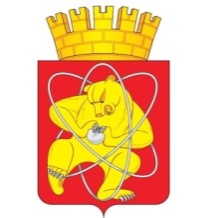 Муниципальное образование «Закрытое административно – территориальное образование  Железногорск Красноярского края»АДМИНИСТРАЦИЯ ЗАТО г. ЖЕЛЕЗНОГОРСКПОСТАНОВЛЕНИЕ     17.04.2018                                                                                                                                                799О внесении  изменений  в постановление  Администрации ЗАТО                               г. Железногорск от 01.09.2015 № 1390 «Об утверждении Порядка обеспечения питанием детей с ограниченными возможностями  здоровья, детей из семей, находящихся в социально опасном положении, детей из семей со среднедушевым доходом ниже величины прожиточного минимума, установленной в районах Красноярского края на душу населения, а также детей из многодетных семей, детей одиноких матерей (отцов) со среднедушевым доходом семьи, не превышающим 1,25 величины прожиточного минимума, установленной в районах Красноярского края на душу населения, обучающихся в муниципальных общеобразовательных учреждениях ЗАТО Железногорск по имеющим государственную аккредитацию основным общеобразовательным программам, без взимания платы»        	В соответствии с пунктом  3 статьи 11 Закона Красноярского края от 02.11.2000 № 12-961 «О защите прав ребенка», Законом Красноярского края от 27.12.2005 № 17-4377 «О наделении органов местного самоуправления муниципальных районов и городских округов края государственными полномочиями по обеспечению питанием обучающихся в муниципальных и частных общеобразовательных организациях по имеющим государственную аккредитацию основным общеобразовательным программам без взимания платы», постановлением Правительства Красноярского края от 24.02.2015 № 65-п «Об утверждении Порядка учета и исчисления величины среднедушевого дохода семьи для определения права на получение мер социальной поддержки, предусмотренных пунктами 3, 4 статьи 11 Закона Красноярского края от 02.11.2000 № 12-961 “О защите прав ребенка”», Уставом ЗАТО Железногорск, решением Совета депутатов ЗАТО г. Железногорск Красноярского края от 16.01.2018 № 28-107Р «Об утверждении структуры Администрации ЗАТО                      г. Железногорск»,ПОСТАНОВЛЯЮ:         	1. Внести в  приложение к постановлению Администрации ЗАТО г.Железногорск от 01.09.2015 № 1390 «Об утверждении Порядка обеспечения питанием детей с ограниченными возможностями  здоровья, детей из семей, находящихся в социально опасном положении, детей из семей со среднедушевым доходом ниже величины прожиточного минимума, установленной в районах Красноярского края на душу населения, а также детей из многодетных семей, детей одиноких матерей (отцов) со среднедушевым доходом семьи, не превышающим 1,25 величины прожиточного минимума, установленной в районах Красноярского края на душу населения, обучающихся в муниципальных общеобразовательных учреждениях ЗАТО Железногорск по имеющим государственную аккредитацию основным общеобразовательным программам, без взимания платы»  следующие изменения:          	1.1. В абзаце 1 пункта 6 слова «Главы администрации ЗАТО г.Железногорск» заменить словами «Главы ЗАТО г. Железногорск».	1.2. Пункт 9 изложить в новой редакции:	«9. В течение 2 рабочих дней руководитель общеобразовательного учреждения направляет реестр в МКУ «Управление образования».МКУ «Управление образования» в течение 5 рабочих дней готовит проект распоряжения Администрации ЗАТО г. Железногорск об утверждении списка детей, имеющих право на обеспечение питанием без взимания платы, обучающихся в общеобразовательных учреждениях ЗАТО Железногорск (далее - распоряжение).Распоряжение принимается Главой  ЗАТО г. Железногорск.После принятия распоряжения руководители общеобразовательных учреждений готовят проект уведомления родителей (законных представителей) о предоставлении (об отказе в предоставлении) социальной поддержки в виде обеспечения питанием детей без взимания платы и в течение 5 рабочих дней направляют его в МКУ «Управление образования» для подписания Главой  ЗАТО г. Железногорск.Общеобразовательное учреждение, в котором обучается ребенок, вручает подписанное уведомление родителям (законным представителям) о предоставлении (об отказе в предоставлении) социальной поддержки в виде обеспечения питанием детей без взимания платы.Глава ЗАТО г. Железногорск вправе наделить полномочиями по утверждению списка детей, имеющих право на обеспечение питанием без взимания платы, обучающихся в общеобразовательных учреждениях ЗАТО Железногорск, и на подписание уведомления о предоставлении (об отказе в предоставлении) социальной поддержки в виде обеспечения питанием детей без взимания платы заместителя Главы ЗАТО г. Железногорск по социальным вопросам.».	1.3. В Приложении № 1 к Порядку обеспечения питанием детей, обучающихся в муниципальных общеобразовательных учреждениях без взимания платы слова «Главе администрации ЗАТО г. Железногорск» заменить словами «Главе ЗАТО  г. Железногорск».2. Управлению делами Администрации ЗАТО г. Железногорск                            (Е.В. Андросова) довести до сведения населения настоящее постановление через газету «Город и горожане».3. Отделу общественных связей Администрации ЗАТО г. Железногорск (И.С. Пикалова) разместить настоящее постановление на официальном сайте муниципального образования «Закрытое административно-территориальное образование Железногорск Красноярского края» в информационно-телекоммуникационной сети «Интернет».4. Контроль над исполнением настоящего постановления возложить на заместителя Главы ЗАТО г. Железногорск по социальным вопросам                     В.Ю. Фомаиди. 5. Настоящее постановление вступает в силу после его официального опубликования.Глава  ЗАТО г. Железногорск            		                                  И.Г. Куксин